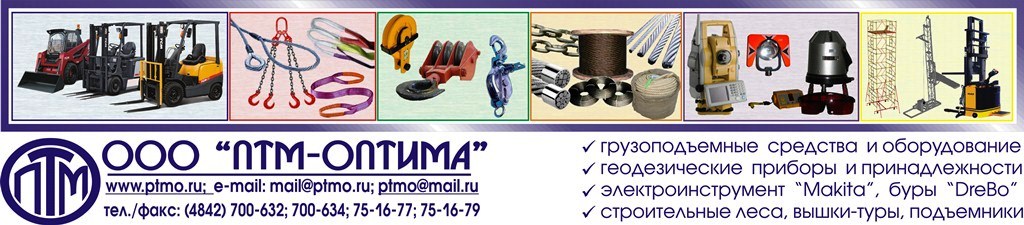 Опросный лист по крану портальному козлового типа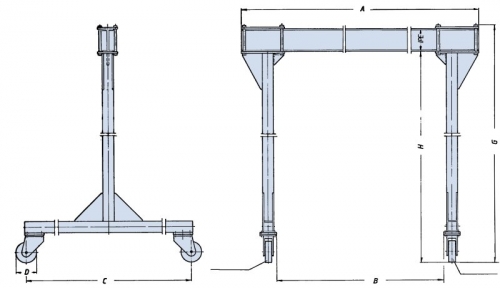 Ответственный:_________________________      _________________________________     ______________________	должность	подпись	Ф.И.О.ГабаритыПоказатели, ммА – длина балкиВ – расстояние между опорамиС – длина базы опорыG– общая высота H –высота от пола до балкиТип колес 